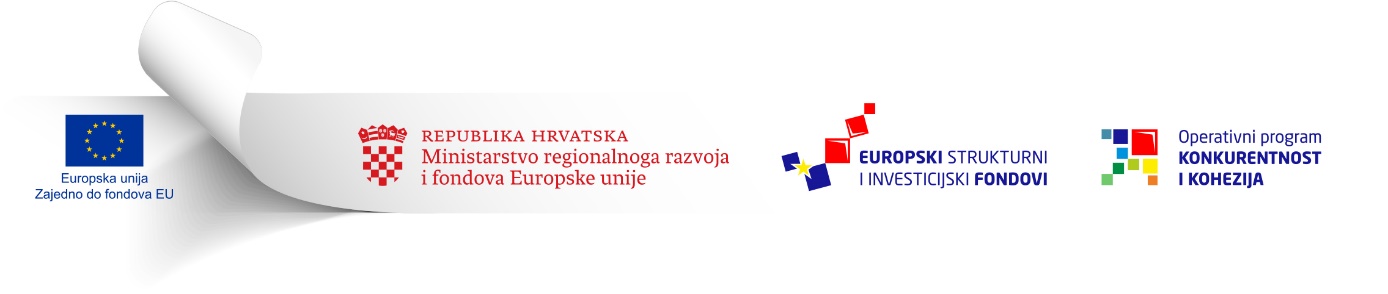 SAŽETAK POZIVA„Promicanje održivog korištenja prirodne baštine u nacionalnim parkovima i parkovima prirode“(referentni broj: KK.06.1.2.01)- ograničeni postupak u modalitetu trajnog Poziva -Cilj, svrha i namjena pozivaOpći cilj: Održivo korištenje odredišta prirodne baštine (nacionalnih parkova i parkova prirode) s ciljem doprinosa održivom društveno-gospodarskom razvoju na lokalnoj/regionalnoj razini. Specifični cilj: Povećanje privlačnosti i obrazovnog kapaciteta te uspostava boljeg upravljanja posjetiteljima u odredištima prirodne baštine (nacionalnim parkovima i parkovima prirode). Ukupna raspoloživa sredstvaBespovratna sredstva dodjeljivat će se putem ograničenog postupka dodjele bespovratnih sredstava u modalitetu trajnog Poziva, odnosno do iskorištenja raspoloživih sredstava EFRR-a predviđenih za ovaj Poziv, u iznosu od 380.000.000 kuna (otprilike 50.000.0000 eura). Raspoloživa sredstva po prijavitelju                                                                                                                                        Najniža odnosno najviša dopuštena ukupna vrijednost prihvatljivih troškova pojedinačnog projektnog prijedloga koji može biti dostavljen u sklopu ovog Poziva je kako slijedi:  najniži iznos 3.500.000 kunanajviši iznos 85.000.000 kuna.Razdoblje provedbe projektaRazdoblje provedbe projekta je od početka obavljanja aktivnosti projekta, a najranije počevši od 1. siječnja 2014. godine, do završetka obavljanja predmetnih aktivnosti, a najkasnije do 31. prosinca  2021. godine. Razdoblje provedbe projekta, odnosno datum početka i predviđenog završetka projekta  bit će jasno definiran u Posebnim uvjetima Ugovora o dodjeli bespovratnih sredstava.  Prijavitelj mora biti spreman započeti s provedbom aktivnosti projekta, uključujući pokretanje postupaka javne nabave relevantnih za pravovremenu provedbu aktivnosti, u skladu s planom aktivnosti u Prijavnom obrascuPrihvatljivi prijavitelji i partneriPrijavitelji u sklopu ovog Poziva mogu biti Javne ustanove za upravljanje nacionalnim parkom i parkom prirode, kako slijedi: 	NACIONALNI PARKOVIJavna ustanova Nacionalni park Plitvička jezeraJavna ustanova Nacionalni park PaklenicaJavna ustanova Nacionalni park RisnjakJavna ustanova Nacionalni park MljetJavna ustanova Nacionalni park KornatiJavna ustanova Nacionalni park BrijuniJavna ustanova Nacionalni park KrkaJavna ustanova Nacionalni park Sjeverni VelebitPARKOVI PRIRODEJavna ustanova Park prirode BiokovoJavna ustanova Park prirode VelebitJavna ustanova Park prirode MedvednicaJavna ustanova Park prirode Telaščica Javna ustanova Park prirode Lonjsko poljeJavna ustanova Park prirode Kopački ritJavna ustanova Park prirode PapukJavna ustanova Park prirode UčkaJavna ustanova Park prirode Žumberak - Samoborsko gorjeJavna ustanova Park prirode Vransko jezeroJavna ustanova Park prirode Lastovsko otočje.Formiranje partnerstva između Prijavitelja te prihvatljivih dionika unutar pojedinačnog projektnog prijedloga nije obavezno (tj. ne predstavlja kriterij prihvatljivosti) ali je dopušteno na način opisan u ovim Uputama. Naime, projektni bi prijedlog trebao uključiti onoliki broj partnera čije sinergijsko djelovanje u svim segmentima aktivnosti predloženog projektnog prijedloga daje optimalan rezultat s obzirom na ulaganje te vrstu i potrebe samog projektnog prijedloga, pri čemu su dopušteni partneri sljedeći:jedinice lokalne i regionalne samouprave, i/iliorganizacije civilnog društva, i/iliuredi turističke zajednice, i/ilijavne ustanove čiji su osnivači jedinice lokalne i regionalne samouprave                                                                                                                                                                          Partner u projektu je dionik koji izravno koristi dio projektnih sredstava i sudjeluje u provedbi projekta, te osiguranju njegove održivosti.Prihvatljive aktivnosti: koja ulaganja su dozvoljena?Priprema studijske i projektne dokumentacije Provedba projekta rekonstrukcija i/ili izgradnja posjetiteljske infrastrukture uključujući opremanje te razvoj posjetiteljskih sadržaja i proizvoda utemeljenih na prirodnoj baštini; edukacija i interpretacija; promocija i marketing destinacije na temu prirodne baštine.   Upravljanje projektom Navedeno ne predstavlja iscrpnu listu, već može uključivati i sve ostale aktivnosti i dokumentaciju potrebnu za izvođenje/realizaciju projekta.Administrativni podaci Projektni prijedlog podnosi se u jednom zatvorenom paketu/omotnici isključivo preporučenom poštanskom pošiljkom ili osobnom dostavom na adresu: Središnja agencija za financiranje i ugovaranje programa i projekata Europske unije, Ulica grada Vukovara 284 (objekt C), HR - 10000 Zagreb.Poziv se vodi kao trajno otvoreni ograničeni poziv na dostavu projektnih prijedloga do iskorištenja sredstava, s krajnjim rokom dostave projektnih prijedloga do 30. travnja 2017. godine.  Dostava projektnog prijedloga dozvoljena je najranije od 21. travnja 2016. u 12.00h  